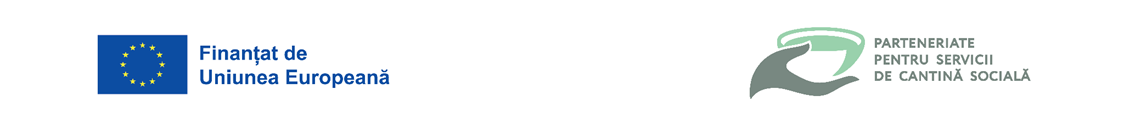 FORMULAR PENTRU OFERTA FINANCIARĂLicitație deschisă pentru selectarea unui specialist sau a unei companii pentru elaborarea unei platforme online pentru facilitarea donațiilor de produse esențiale către serviciile acreditate de Diaconia prin mecanismul – Banca de Alimente în cadrul proiectului „Parteneriate pentru servicii de cantină socială incluzive și durabile”, Contract de grant Nr.  ENI/ 2021/428-919.Ofertantul este obligat să pregătească oferta financiară urmând formatul de mai jos și să o trimită într-un e-mail, separat de propunerea tehnică. Orice informație financiară inclusă în formularul propunerii tehnice poate duce    la descalificarea ofertantului.FORMULAR DE PARTICIPAREOfertant 	Adresa  	Tel./fax, email 	Notă: Oferta financiară fi repartizată pe activități în conformitate cu planul de activități. Cheltuielile de deplasare vor fi incluse in oferta financiară.!!! Contractul va fi încheiat în EURO (COTA TVA0) în conformitate cu oferta  financiară depusă. Plata va fi efectuată în lei moldovenești, prin transfer bancar.(a se adăuga rânduri după necesitate)Data, semnătura și amprenta ștampilei	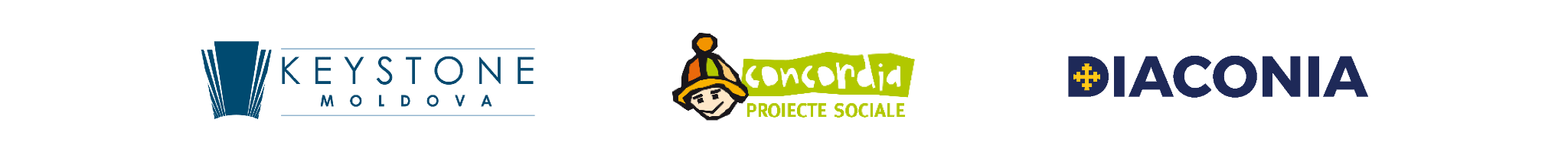 Nr.Categorie de cheltuieliCantitate/ Nr. deunitățiCost per unitate,EUROTotal, EURO1.